‘The company reserves the right not to deposit securities into the issuer's account. If there are indications that you may be a US individual. And will issue a securities certificate instead’Subscription No. .......................................................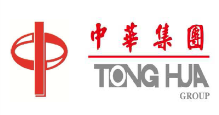 Subscription Form for Warrant-2 Exercise of The Tong hua Holding Plc.(TH-W2)Exercise Date : The last Exercise Date 16 June 2020 under the term of the Warrants during the hours of 	       9.00 a.m. to 4.00 p.m.,The ratio	:   1 warrant : 1 ordinary share, Exercise price at Baht 1 per shareSubscription Period:  From 9.00 a.m. to 4.00 p.m. during the 15 business days before each exercise dateTo  The Board of Directors of The Tong hua Holding Plc.		Subscription Date ..................................................I (Please specity type of subscriber)         Natural Person of Thai Nationality              Natural Person of Alien Nationality              Juristic Person of Thai Nationality               Juristic Person of Alien NationalityID Card / Alien ID. / Passport / Company Registration No. ……………………………………………………………………………………………………….Name         Mr.          Mrs.           Miss          Juristic Person           Others …………………………………………………….. Sex          Male            FemaleAddress ……………………………….. Lane ……………………………………. Road ………………………………….. Sub-District ………………………………District ………………………………………………. Province …………………………………….. Postal Code ………………….. Tel No. …………………………Nationality …………………………………………… Occupation …………………………………. Date of Birth (Registration Date) ……………………………….Tax ID No. ................................................................................Type of tax payment              Non withholding tax                  Withholding taxHereby wish to exercise warrants for subscription of the ordinary shares of The TonghuaHolding Plc. To the following details :-I herewith arrange payment by                Cheque                    Cashier Cheque                      Bank DraftBank …………………………………….. Branch ………………………………………. Cheque No. ……………………………. Date ……………………….Payable to “Subscription for shares of Tong Hua Holding Public Company Limited” (Cheques from provincial banks are not accepted in all cases)I have delivered the physical warrant of ………………………… certificate(s).  Total number of warrants delivered ……………………………...…UnitsCertificate No. …………………………………………….. Number of warrants ……………………………………………. UnitsCertificate No. …………………………………………….. Number of warrants ……………………………………………. UnitsIf I have been allotted the said ordinary shares, I agree to have either of the following executed (Choose only one)Issue a share certificate for the allotted ordinary shares in the name of “Thailand Securities Depository Co., Ltd. for Depositors” and arrange to have whose TSD Member No. ……………………………………. Deposit those ordinary shares with Thai Securities Depository Co., Ltd. inaccordance with the regulation of the Stock Exchange of Thailand, for securities trading account No. ………………………………………………        Name ………………………………………………………………………… which I have with the said company.Issue a share certificate in the name of “Thailand Securities Depository Company Limited” and deposit with Thailand Securities Depository         Company Limited in the issuer account number 600 under my name.Issue a share certificate for the allotted ordinary shares in my name and deliver to me within 45 days after the exercise date to the name and        address specified in the share registration records which agree that I may obtain such share certificate after the Stock Exchange of Thailandhas approved the listing of the Company’s securities and the trading thereof in the Stock Exchange of Thailand.I hereby agree and undertake to buy the said ordinary shares as allotted by the Company and shall not revoke this subscription. If I do not return this completed subscription form together with due payment, or such cheque/cashier cheque/bank draft has not been nonored within the subscription period, I shall be deemed to have not exercised my subscription right.Signed ……………………………………………………………….. SubscriberSubscription Receipt (Subscriber please also fills out the portion)Date …………………………………..                                                                                                  Subscription No. ………………………………………………………………..The Tong hua Holding  Plc. Received money from             Mr.           Mrs.         Miss          Juristic               Person …………………………………………………………………For share subscription as per warrant exercise of the Company. Number of the allotted ordinary shares ………………………………………………………………… shares.Exercise price at Baht 1 per share. Total payment Bht. ……………………………….…………………by              Cheque               Cashier Cheque                     Bank DraftBank …………………………………………………. Branch …………………………………….. Cheque No. ………………………………. Date …………………………………..       Issue a share certificate in the name of “TSD for the Depositors” participant no. ……………… Securities trading account no. ………………………………………….       Issue a share certificate in the name ot “TSD” and deposit those share under the issuer account number 600 under my name.       Issue a share certificate in the name of subscriberSigned ………………………………………………Authorized Officer